Solving Real-World Systems Word Problems HWSolve by substitution: 4y – x = 93y + 2x = 4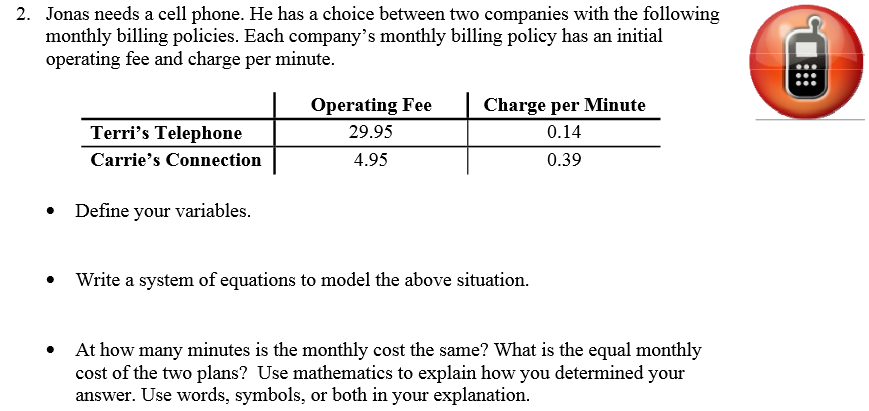 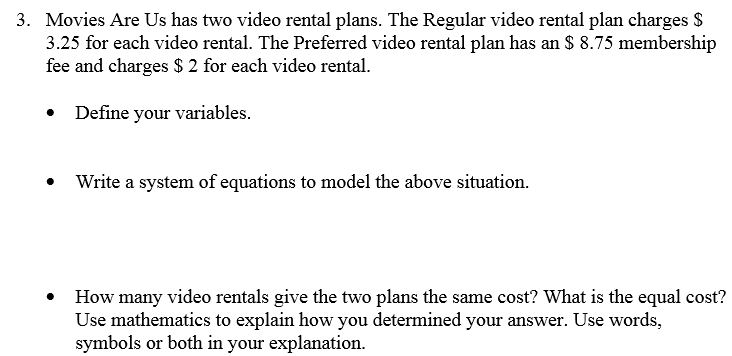 4) Solve for a. 24a – 22 = -4(1 – 6a)5) Solve for x. -5(1 – 5x) + 5(-8x – 2) = -4x – 8x 